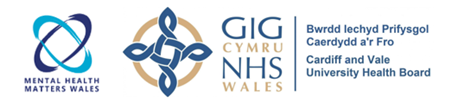 Wellbeing Team – Community Liaison ServiceReferral FormTo be completed by the Health Care ProfessionalReferring ProfessionalReferring ProfessionalReferring ProfessionalReferring ProfessionalReferring ProfessionalReferring ProfessionalReferring ProfessionalDate of referral:Name:Department:Is the individual aware of and agreeable to this referral?                      Yes              NoIs the individual aware of and agreeable to this referral?                      Yes              NoIs the individual aware of and agreeable to this referral?                      Yes              NoIs the individual aware of and agreeable to this referral?                      Yes              NoIs the individual aware of and agreeable to this referral?                      Yes              NoIs the individual aware of and agreeable to this referral?                      Yes              NoIs the individual aware of and agreeable to this referral?                      Yes              NoIndividuals InformationIndividuals InformationIndividuals InformationIndividuals InformationIndividuals InformationIndividuals InformationIndividuals InformationNameAddressDOBGender Female  Male Female  Male OtherContact NumberEmail (If known)Next of Kin (If known)Email (If known)Discharged Yes  No Yes  NoEstimated Date(If known)Any known Risks? No Risk Risk to Self-Harm Risk to Self-Harm Risk to Self-Harm  Risk to others  Risk to othersFurther details (Optional):